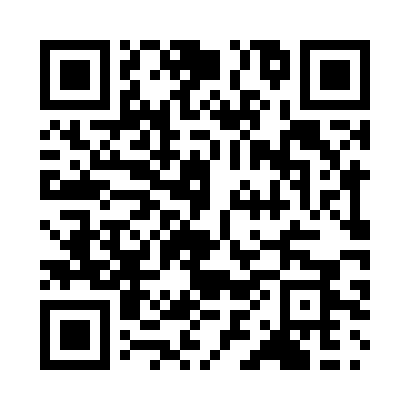 Prayer times for Binzou, CongoWed 1 May 2024 - Fri 31 May 2024High Latitude Method: NonePrayer Calculation Method: Muslim World LeagueAsar Calculation Method: ShafiPrayer times provided by https://www.salahtimes.comDateDayFajrSunriseDhuhrAsrMaghribIsha1Wed4:365:4811:533:135:587:052Thu4:365:4711:533:135:587:053Fri4:365:4711:533:135:587:054Sat4:355:4711:523:135:587:055Sun4:355:4711:523:145:587:056Mon4:355:4711:523:145:587:057Tue4:355:4711:523:145:587:068Wed4:355:4711:523:145:587:069Thu4:345:4711:523:145:587:0610Fri4:345:4711:523:155:587:0611Sat4:345:4611:523:155:587:0612Sun4:345:4611:523:155:587:0613Mon4:345:4611:523:155:587:0614Tue4:345:4611:523:155:587:0615Wed4:335:4611:523:155:587:0716Thu4:335:4611:523:165:587:0717Fri4:335:4611:523:165:587:0718Sat4:335:4611:523:165:587:0719Sun4:335:4611:523:165:587:0720Mon4:335:4611:523:175:587:0721Tue4:335:4611:523:175:587:0822Wed4:335:4611:523:175:587:0823Thu4:335:4611:523:175:587:0824Fri4:335:4711:533:175:597:0825Sat4:335:4711:533:185:597:0826Sun4:335:4711:533:185:597:0927Mon4:335:4711:533:185:597:0928Tue4:335:4711:533:185:597:0929Wed4:335:4711:533:185:597:0930Thu4:335:4711:533:196:007:1031Fri4:335:4711:533:196:007:10